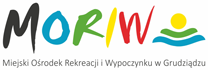 Miejski Ośrodek Rekreacji i Wypoczynku w Grudziądzu; ul. Za Basenem 2, 86-300 Grudziądztel. (56) 4624091, www.moriw.pl, email: moriw@moriw.grudziadz.pl							Grudziądz, dnia 13 września 2018 r.MORiW:23.230.2300.21.2018Protokół z otwarcia ofert złożonych w zapytaniu ofertowym na „Zagospodarowanie terenu sąsiadującego z Centrum Kultury Teatr (ul. Staszica 5-7) w Grudziądzu dla  Miejskiego Ośrodka Rekreacji i Wypoczynku w Grudziądzu”.Zamawiający na sfinansowanie przedmiotu zamówienia przeznacza kwotę 100.000,00 zł brutto.Do godz. 13:00 dnia 13.09.2018 r. złożono 4  oferty.Ofert złożonych po terminie nie było.Oferta nr 1„STONES DESIGN” S.C. A.Griesa, A.Szczawiński, ul. Zawilcowa 25, 86-300 Grudziądz; Wartość oferty brutto: 98.400,00 zł;Oferta nr 2BUILD Sp. z o.o., ul. Szeroka 15b, 83-424 Lipusz;Wartość oferty brutto: 212.044,99 zł;Oferta nr 3KAM-SYSTEM  Lucyna Szuta, Droga Kręta  8B, 86-300 Grudziądz;Wartość oferty brutto: 93.906,81 zł;Oferta nr 4GREEC DECO Sp. z o.o., ul. Szara 41, 80-116 Gdańsk;Wartość oferty brutto: 97.170,00 zł.								Dyrektor							/-/ Izabela Piwowarska